REQUERIMENTO Nº 705/2018Requer informações sobre a falta do remédio Depakene de 250 mg na farmácia de alto custo, neste município.Senhor Presidente,Senhores Vereadores, CONSIDERANDO que; este medicamento é destinado, isoladamente ou em combinação a outros medicamentos, no tratamento de pacientes (adultos e crianças acima de 10 anos) com crises parciais complexas, que ocorrem tanto de forma isolada quanto em associação com outros tipos de crises convulsivas, e no tratamento de quadros de ausência simples e complexa. Ausência simples é definida como breve perda dos sentidos ou perda de consciência, acompanhada por determinadas descargas epilépticas generalizadas, sem outros sinais clínicos detectáveis. CONSIDERANDO que; um paciente portador de crises convulsivas esteve em contato com este gabinete afirmando que faz dois meses que não está pegando o referido remédio na farmácia de alto custo porque está em processo de compra e não há data para normalizar a situação;CONSIDERANDO que: este paciente teve uma grave crise recentemente por falta do medicamente; CONSIDERANDO que; toda a família deste munícipe está desempregada e com dificuldades de arcar com as despesas;REQUEIRO que, nos termos do Art. 10, Inciso X, da Lei Orgânica do município de Santa Bárbara d’Oeste, combinado com o Art. 63, Inciso IX, do mesmo diploma legal, seja oficiado o Excelentíssimo Senhor Prefeito Municipal para que encaminhe a esta Casa de Leis as seguintes informações: 1º)  O medicamento Depakene de 250 mg está mesmo em processo de compra segundo nos informou o munícipe e uma funcionária da farmácia de alto custo ? Se sim, qual é o prazo para que a situação se normalize?2º) Porque existe esse atraso ?                       3º) Quantas pessoas se utilizam deste medicamento no município (Depakene)?4º) Como funciona o processo de compra dos medicamentos de alto custo? Exemplificar5º )  Quais são os remédios que estão a disposição da população na farmácia de alto custo normalmente ?6º )  Quais são os medicamentos que estão em falta na farmácia de alto custo e porque ? Citar cada um deles.Plenário “Dr. Tancredo Neves”, em 23 de maio de 2.018.Celso Ávila-vereador-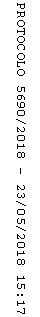 